7.04.23. В целях реализации плана мероприятий по профилактике наркомании, безнадзорности  и табакокурения,  Светнала Бутаевна в библиотеке школы провела внеклассное мероприятие по теме «Азбука здоровья» с приглашением медицинского персонала школы.   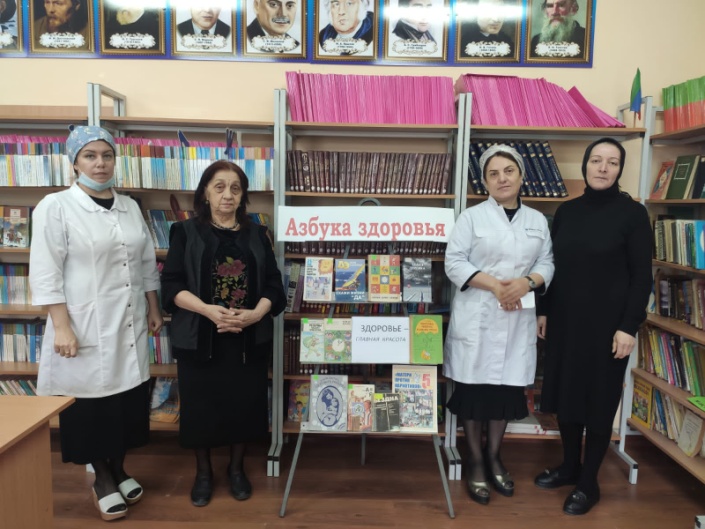 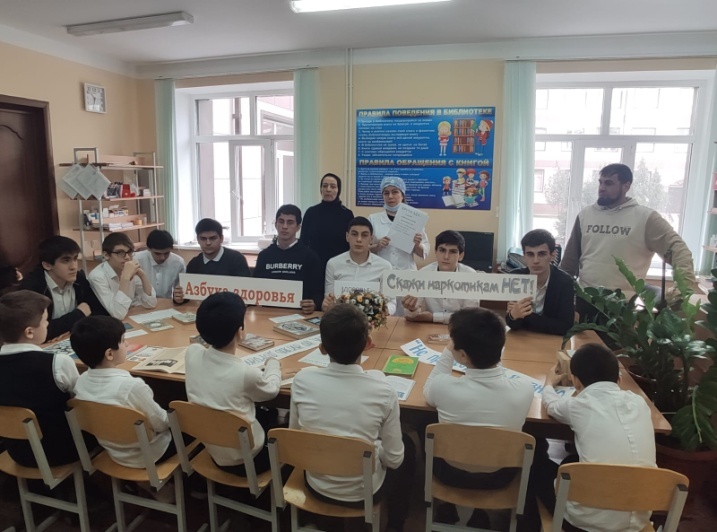 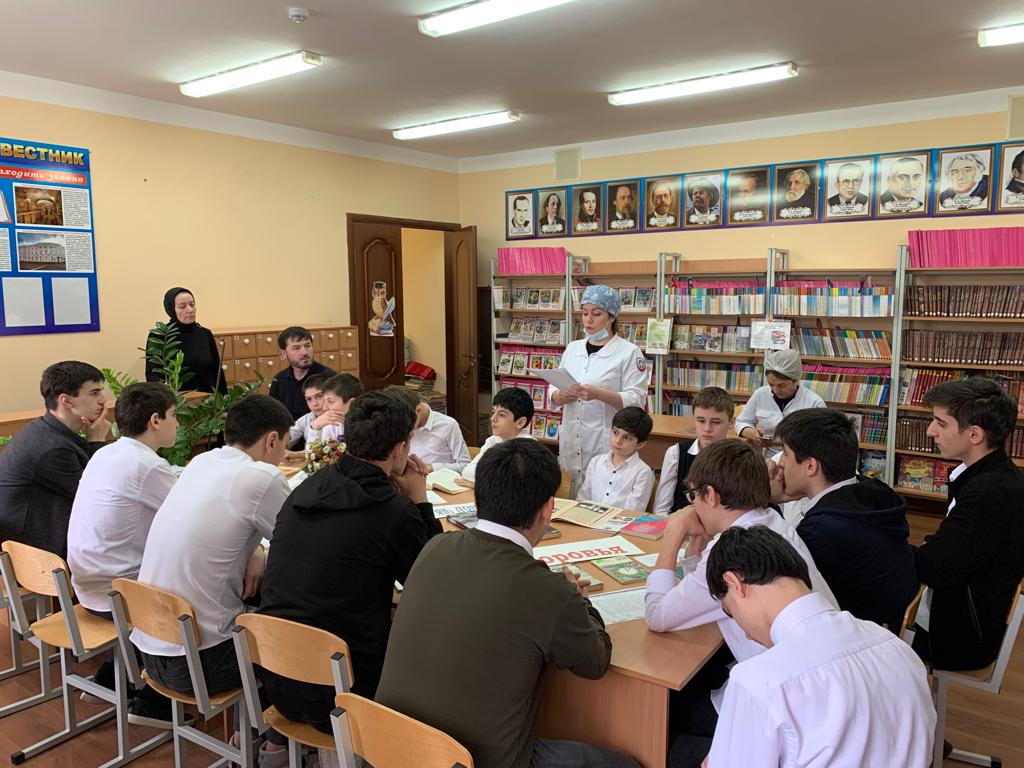 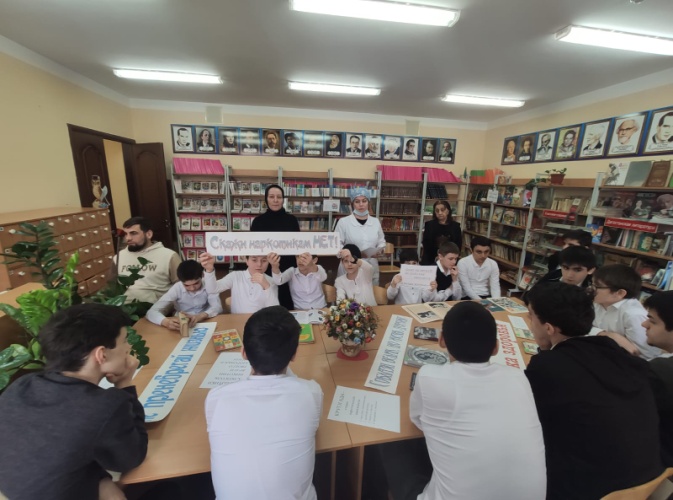 